Name ______________________________Reasoning with Equations and Inequalities (A.REI.10)The function  has a graph in the xy-coordinate plane. Select the graph that depicts the solution set of .Source: https://assessmentresource.org/wp-content/uploads/2019/07/Integrated_Math_1_EOY_Item_Set-1.pdfIntegrated Math I EOY, Spring 2015, Item M41422StatementYes or NoExplain your thinking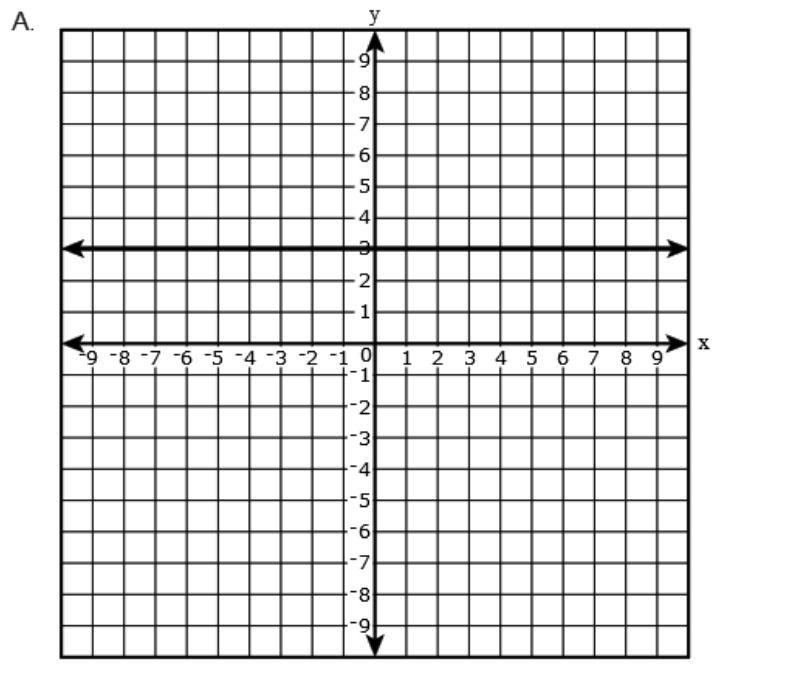 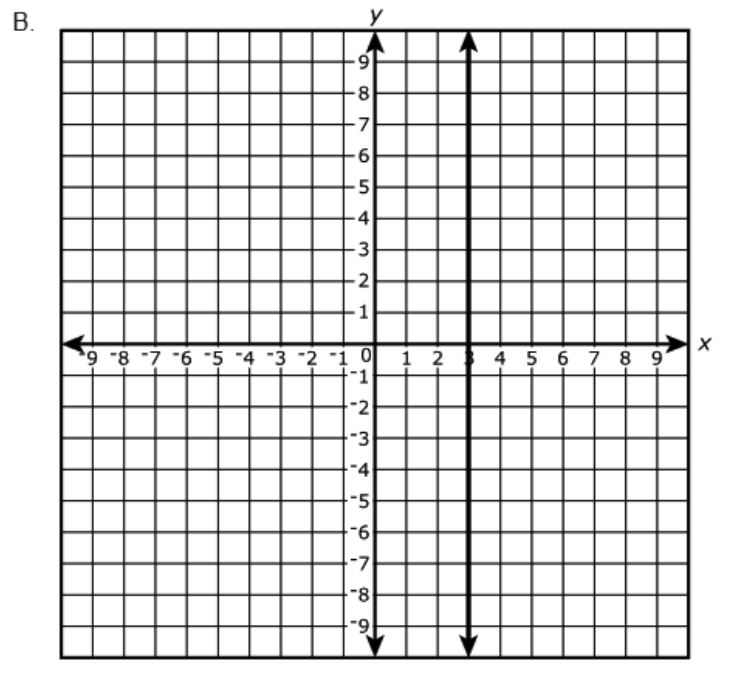 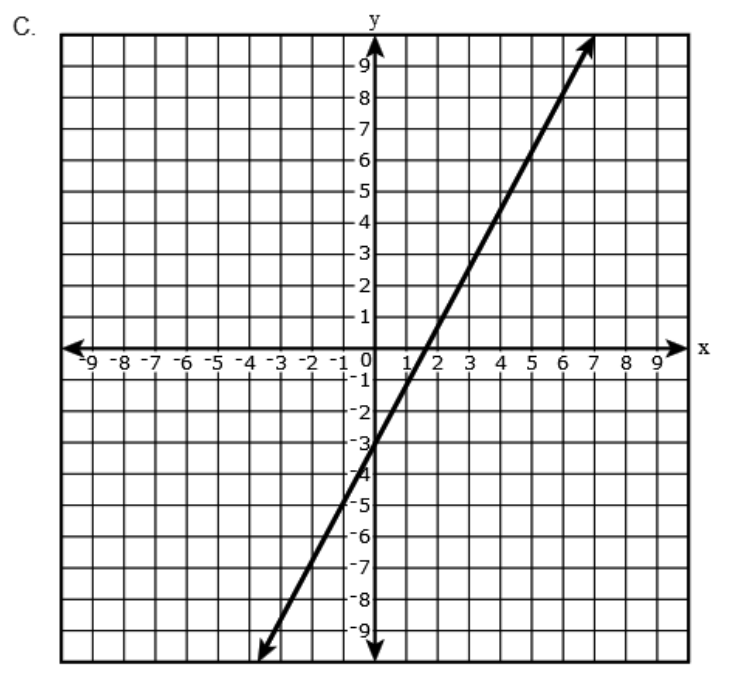 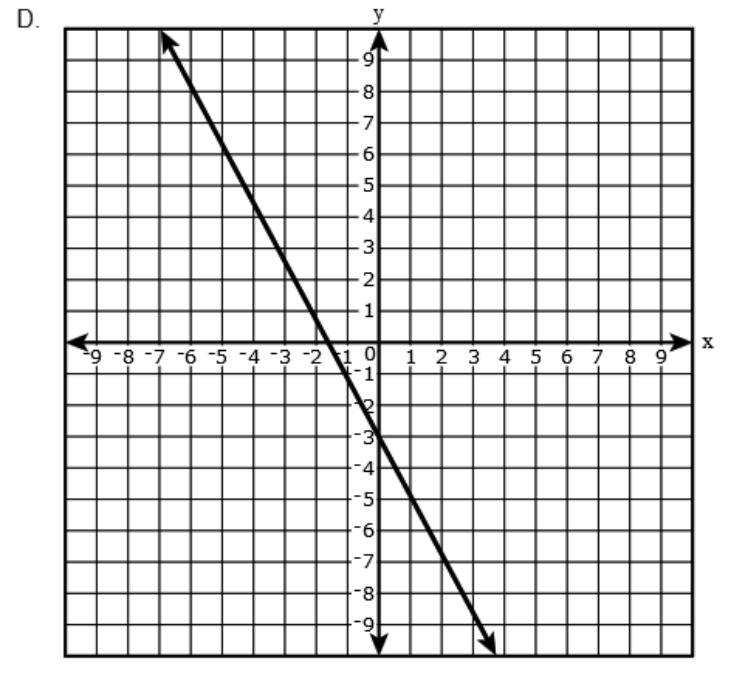 